                                                     Договор«О сотрудничестве образовательных учреждений и обеспечении преемственности дошкольного и начального общего образования»с..Кора-Урсдон                                                     «01» сентября  2023г.Структурное подразделение муниципального бюджетного  дошкольного образовательное учреждения д/с № 6 «Ручеек» (д/с№7) (далее – СПМБДОУ)  в  лице заведующего  Бекоевой Лидии  Георгиевны  с одной стороны и Муниципальное бюджетное  общеобразовательное учреждение  основная общеобразовательная школа имени Созаева К.Ю. с.Урсдон  (далее – МБОУ ООШ с.Урсдон  Дигорского района )  в  лице директора  Дзбоева  Аслана  Георгиевича   заключили настоящий договор о сотрудничестве. Стороны действуют на основании Федерального Закона №273 от 29 декабря 2012 года «Об образовании в Российской Федерации», Письма Министерства образования РФ №35-М от 25 марта 1994 года «Об организации взаимодействия образовательных учреждений и обеспечении преемственности дошкольного и начального общего образования».Предмет договораОсуществление взаимодействия учреждений образования: СПМБДОУ №6 детский сад «Ручеек»(д/с№7) и МБОУ ООШ с целью обеспечения преемственности учебно-воспитательного процесса, социокультурной адаптации дошкольника к условиям новой ведущей деятельности – школьного обучения или учебной деятельности.Цель договораСовместная разработка и реализация моделей взаимодействия образовательных учреждений, обеспечивающих преемственность в:программах,  передовых педагогических технологиях; формах и методах работы педагогов с детьми; осуществлении педагогического сотрудничества с родителями.  Обязанности сторон3.1. СПМБДОУ №6 детский сад «Ручеек»(д/с№7) обязуется:3.1.1. Обеспечить психологическую готовность детей к школьному обучению.3.1.2. Участвовать в совместных с начальной школой теоретических и практических семинарах с целью повышения профессионального уровня педагогов и обеспечения, таким образом, оптимального уровня качества содержания образования.3.1.3. Оказывать родителям консультационно-диагностическую помощь в решении вопросов социальной адаптации детей к условиям школьной жизни.3.1.4. Ознакомить родителей с программой подготовительной группы, проводить открытые занятия и другие мероприятия.3.1.5. Проводить открытые просмотры разных видов деятельности для учителей начальных классов с последующим совместным анализом и обсуждением.3.1.6. Своевременно информировать педагогический коллектив школы:-об изменениях, происходящих в структуре ДОУ;-программно-методическом обеспечении педагогического процесса ДОУ;- о предполагаемом контингенте детей, поступающем в ДОУ. 3.1.7. В соответствии с планом работы и основным направлением деятельности образовательных учреждений проводить совместные досуги. 3.1.8.Вести диагностическое наблюдение за уровнем психофизического развития детей. Результаты диагностических срезов отражать в рабочих дневниках. Обобщать и представлять в виде итоговых таблиц на совместных со школой конференциях и педагогических советах.3.2. Школа обязуется:3.2.1. Изучить систему работы ДОУ .3.2.2. Проводить в течение года (совместно с педагогами  ДОУ и родителями выпускников) консультативную и методическую работу, направленную на обеспечение успешной адаптации детей к условиям школы, используя взаимопосещение, совместные семинары и т. д.3.2.3. В процессе школьного обучения продолжать работу по обеспечению физического, психического и эмоционального благополучия детей, развитию их творческих способностей в разных видах деятельности.3.2.4. Совместно с педагогами ДОУ обсуждать итоги успеваемости выпускников, причины неуспеваемости, проблемы  дезадаптации.3.2.5. Проводить открытые уроки учителей начальных классов для воспитателей СПМБДОУ с целью демонстрации лучших образцов педагогических технологий и обмена опытом.3.2.6. Проводить ознакомительные встречи педагогов начальных классов с будущими первоклассниками и их родителями.3.2.7. Участвовать в родительских собраниях, проводимых в ДОУ по вопросам подготовки детей к школе.3.2.8. Оказывать психолого-педагогическую поддержку в работе с воспитанниками ДОУ .                                 4. Срок действия договора4.1. Договор вступает в силу с момента его подписания обеими сторонами и может быть продлен, изменен, дополнен по соглашению сторон 4.2. Срок действия договора: с  01.09.2023. – 31.08.2024гг. 4.3.Срок действия договора истекает по окончании учебного года и должен быть перезаключен после корректировки годовых планов с согласия обеих сторон.4.4. Договор составлен в двух экземплярах: по одному экземпляру для каждой из сторон, причем оба экземпляра имеют равную юридическую силу.                                       5.Юридические адреса сторон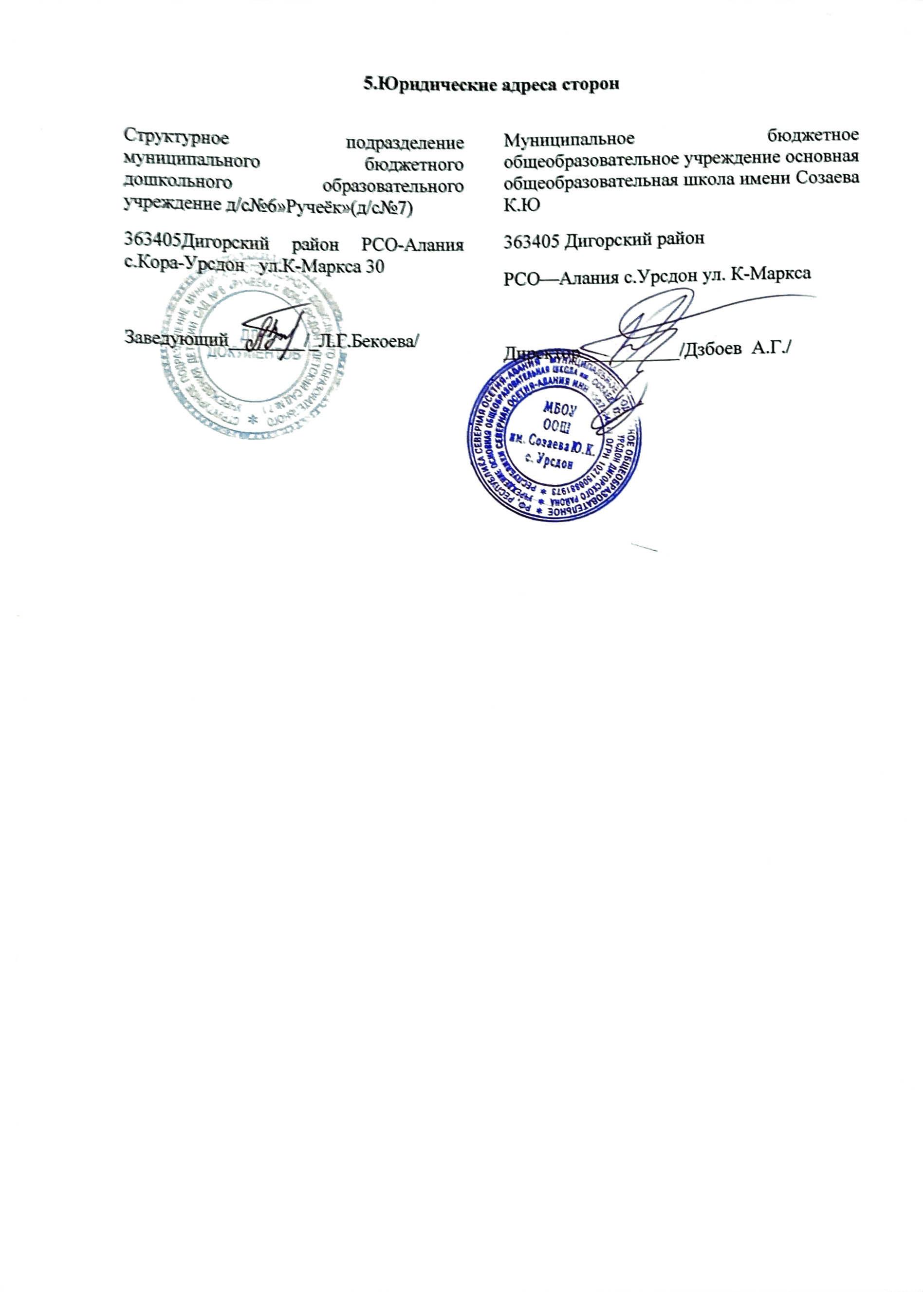 Структурное подразделение муниципального бюджетного дошкольного образовательного учреждение д/с№6»Ручеёк»(д/с№7)363405Дигорский район РСО-Алания с.Кора-Урсдон   ул.К-Маркса 30 Заведующий________/_Л.Г.Бекоева/Муниципальное бюджетное общеобразовательное учреждение основная общеобразовательная школа имени Созаева  К.Ю 363405 Дигорский район   РСО—Алания с.Урсдон ул. К-Маркса Директор __________/Дзбоев  А.Г./